УНИВЕРСАЛЬНЫЕ ПУЛЬТЫ ДИСТАНЦИОННОГО УПРАВЛЕНИЯ АБОНЕНТСКОГО ПРИЕМНИКА-ДЕКОДЕРА (STB)Для Motorola и Cisco 6 в 1Благодарим за использование данного пульта дистанционного управления. При первом использовании пульта необходимо вставить батареи питания и опробовать пульт в работе. В случае надежной работы всех функций при первом запуске дальнейшая настройка пульта не требуется. В противном случае, до начала дистанционного управления STB необходимо произвести настройку пульта одним из способов, предложенных ниже. Настройки пульта дистанционного управления сохраняются в памяти при отключении питания, поэтому после замены батарей питания не требуется производить настройку пульта заново.Настройка пульта дистанционного управленияДля настройки пульта дистанционного управления следует воспользоваться одним из способов, указанных нижеА: Ручной ввод кода.1 Включить STB вручную, настроить его на нормальный режим работы, направить пульт дистанционного управления на STB. затем выбрать на рисунке пульт, который соответствует вашей моделиПосле того , как на рисунке вы найдёте изображение своего пульта , выберите правильный режим ( например STB1) Он указан над изображением пульта, (могут быть выбраны только кнопки STB1, STB2, STB3,STB4 ), затем отпустить ее, загорится соответствующий индикатор, попробовать работоспособность на ресивере.Убедиться, что кнопки остальных функций (например, кнопка «БЕЗ ЗВУКА» режима (mute)) работают должным образом.При неправильной работе каких-либо кнопок повторить инструкции пункта 2 до тех пор, пока не будет найдена подходящая кодовая комбинация.Загорится индикатор STB1 , после чего ввести код STB1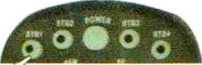 Нажать STB1 